नेपाल सरकार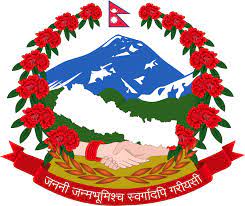 सङ्घीय मामिला तथा सामान्य प्रशासन मन्त्रालयप्रदेश तथा स्थानीय शासन सहयोग कार्यक्रम (PLGSP)भिडियो शैक्षिक सामग्री तथा शिक्षण मोड्यूलहरू तयार गर्ने कार्यकोकार्यक्षेत्रगत विवरण(Terms of Reference for development of e-learning modules and integrate into the self-paced digital learning platform)भाद्र२०७९पृष्ठभूमीप्रदेश तथा स्थानीय शासन सहयोग कार्यक्रम (PLGSP) सङ्घीय सुशासनमा केन्द्रित नेपाल सरकारको प्रमुख राष्ट्रिय कार्यक्रम हो । यो कार्यक्रम संघ, प्रदेश तथा स्थानीय सरकारको  संस्थागत, संगठनात्मक र व्यक्तिगत  क्षमता विकासमा  केन्द्रित छ ।  प्रदेश तथा स्थानीय शासन सहयोग कार्यक्रम (PLGSP) ले छाता कार्यक्रमका रूपमा प्रदेश तथा स्थानीय तहमा सङ्घीयताको संस्थागत विकास र सुदृढीकरणको लागि सहकारी सङ्घीयताको भावना अनुरूप साझा संरचना (Framework) प्रदान गर्दछ भने देश सङ्घीय शासन प्रणालीमा प्रवेश गरिसके पश्चात् नेपालको संविधान र अन्य कानूनबमोजिम सङ्घीय शासन प्रणालीलाई सबल तुल्याउन प्रदेश तथा स्थानीय तहको काम, कर्तव्य, अधिकार तथा जिम्मेवारी प्रभावकारी रूपमा सम्पादनका लागि सहयोग गर्नु यस कार्यक्रमको लक्ष्य रहेको छ।संविधान र सङ्घीयता सम्बन्धी र यसका विषेशताहरूबारे यस कार्यक्रमले विभिन्न क्षमता विकास कार्यक्रम सञ्चालन गर्दै आएको छ । यस किसिमका क्रियाकलापहरू स्थानीय विकास, आर्थिक सुशासन कायम गर्न तथा कर्मचारीहरुलाई सीप विकास गर्न महत्वपूर्ण भूमिका खेल्दछ । विकास निर्माणलाई अझ जनमुखी र नतिजामुखी बनाउनका लागि राज्यको समग्र दीर्घकालीन लक्ष्य तथ उद्देश्यलाई अपेक्षित रूपमा पूरा गर्नका लागि एउटा आधार भनेको गुणस्तरीय शिक्षण पद्धति हो ।प्रविधिको विकाससँगै परम्परागत भौतिक उपस्थितिमा हुने तालिम कार्यक्रमहरू अनलाईन शिक्षा प्रणालीले क्रमशः विस्थापन गर्दै गइरहेको छ ।  विद्युत तथा इन्टरनेटको समस्या झेलिरहेका दुरदराजका स्थानहरूमा बाहेक अन्य स्थानमा अनलाईन लिन सकिने शिक्षा लोकप्रिय बन्दै आएको छ । कोभिड महामारीले यस अनलाईन शिक्षा प्रणाली, तालिम कार्यक्रम, बैठक आदिलाई त झनै बाध्य जस्तै बनाएकोले यस्ता प्रविधियुक्त सिकाईलाई प्रवर्द्धन तथा गर्नु अपरिहार्य छ ।यस पृष्ठभूमिमा अबका दिनमा प्रदेश तथा स्थानीय जनप्रतिनिधि र कर्मचारीहरूलाई प्रदान गरिँदै आएको भौतिक उपस्थितिमा हुने तालिमहरूलाई अनलाईन स्वयं-सिकाई प्रणाली मार्फत् गराउनु पर्ने आवश्यकता टड्कारो देखिएको छ ।  यसै यथार्थलाई मनन गर्दै यस मन्त्रालयले आमनागरिक विशेषतः स्थानीय जनप्रतिनिधि र कर्मचारीहरूलाई लक्षित गरी स्वयं-सिकाई प्रणाली स्थापना गरेको छ, जसलाई https://kms.mofaga.gov.np/ मार्फत प्राप्त गर्न सकिन्छ ।यस स्वयं-सिकाई प्रणालीमा स्थानीय शासन र सङ्घीय मामिलासँग सम्बन्धित विभन्न विषयवस्तुहरूमा अनलाईन शिक्षण सामग्री राखिनेछन् भने यी शिक्षण सामग्रीहरू सङ्घ, प्रदेश तथा स्थानीय  तहका जनप्रतिनिधि र कर्मचारीहरूले आफ्नो अनुकूल समयमा अध्ययन गर्न सक्नेछन् । मन्त्रालयबाट स्थापना गरिएको यस अनलाईन स्वयं-सिकाई प्रणालीमा आबद्ध हुने भिडियो शैक्षिक सामग्री तथा शिक्षण मोड्यूलहरू तयार गर्नुपर्ने आवश्यकता रहेकोले भिडियो शैक्षिक सामग्री तथा शिक्षण मोड्यूलहरू विकास गर्न परामर्शदाता छनौट गर्ने प्रयोजनार्थ यो कार्यक्षेत्रगत विवरण (Terms of Reference) तयार गरिएको छ ।उद्देश्यमन्त्रालय र प्रदेश तथा स्थानीय शासन सहयोग कार्यक्रमबाट तयार गरिएको अनलाईन स्वयं-सिकाई प्रणालीमा आबद्ध हुने भिडियो शैक्षिक सामग्री तथा शिक्षण मोड्यूलहरू तयार गर्ने,परम्परागत भौतिक उपस्थितिमा हुने तालिम कार्यक्रमहरू अनलाईन  स्वयं सिकाई विधिमार्फत् सञ्चालन गर्न चेतना र पँहुच वृद्धि गर्ने,आम नागरिक तथा सङ्घ, प्रदेश तथा स्थानीय तहका जनप्रतिनिधि र कर्मचारीहरूलाई आफ्नो अनुकुलमा अध्ययन गर्ने प्रावधान दिई क्षमता विकास गर्ने । क्षेत्र/ दायरा यस कार्यका लागि, परामर्शदाताले निम्नानुसारका क्रियाकलाप सम्पादन गर्नुपर्ने हुन्छ:दस्तावेज तथा सामग्रीको अध्ययन र प्रस्तावना तयारसरोकारवाला निकायहरू (सङ्घीय मामिला तथा सामान्य प्रशासन मन्त्रालय, अन्य सम्बन्धित मन्त्रालय, स्थानीय तह आदि) सँग छलफल गर्ने,आवश्यकता अनुरूप दस्तावेज अध्ययन/ पुनरावलोकनका साथै नेपाल सरकार लगायत अन्य निकायहरुबाट तोकिएको क्षेत्रमा बनेका भिडियो शैक्षिक सामग्री तथा शिक्षण मोड्यूलहरूको बारेमा अध्ययन गरी जानकारी लिने,प्रारम्भिक अध्ययनको आधारमा स्थानीय शासन र सङ्घीय मामिलासँग सम्बन्धित विषयमा विकास गरिने भिडियो शैक्षिक सामग्री तथा शिक्षण मोड्यूलको प्रस्तावना पेश गर्ने ।भिडियो शैक्षिक सामग्री तथा शिक्षण मोड्यूल विकास गर्नेस्वीकृत प्रस्तावना अनुसार उल्लिखित विषयमा भिडियो शैक्षिक सामग्री तथा शिक्षण मोड्यूलको प्रारम्भिक खाका तयार गर्ने, प्रारम्भिक खाका अनुसार उल्लिखित विषयमा भिडियो शैक्षिक सामग्री तथा शिक्षण मोड्यूलको अन्तिम मस्यौदा तयार गर्ने।सुझाव सङ्कलन र छलफल तथा नमूना परीक्षणउल्लिखित विषयमा भिडियो शैक्षिक सामग्री तथा शिक्षण मोड्यूलको नमूना परीक्षण गरी सरोकारवालाहरूबाट सुझाव सङ्कलन गर्ने ।भिडियो शैक्षिक सामग्री तथा शिक्षण मोड्यूललाई अन्तिम रूप दिनेसरोकारवालाहरूबाट आएका सुझाव, दस्तावेज अध्ययन र पुनरावलोकन गरी उल्लिखित विषयमा भिडियो शैक्षिक सामग्री तथा शिक्षण मोड्यूललाई अन्तिम रूप दिने ।समयसीमादेहाय बमोजिम निर्धारित कार्यतालिका अनुसार सम्झौता भएको मितिले अधिकतम ७५ दिनको अवधिमा कार्यसम्पादन गर्नु पर्नेछ ।भिडियो शैक्षिक सामग्री तथा शिक्षण मोड्यूलको भाषाभिडियो शैक्षिक सामग्री तथा शिक्षण मोड्यूल नेपाली भाषामा हुनुपर्नेछ ।भिडियो शैक्षिक सामग्री तथा शिक्षण मोड्यूलको संख्याभिडियो शैक्षिक सामग्री तथा शिक्षण मोड्यूल यस मन्त्रालय/ कार्यक्रमले तोकेको विषयमा ५ (पाँच वटा) निर्माण गर्नु पर्नेछ । विषयहरू मन्त्रालयले तयार गरेका प्रशिक्षण समाग्री (https://mofaga.gov.np/training-module)  छनौट गरिने छन् । परामर्शदाताको न्यूनतम योग्यतायस कार्यक्षेत्र अनुसारका कार्यसम्पादनका लागि इच्छुक परामर्शदाताको न्यूनतम योग्यता निम्नअनुसार हुनुपर्नेछःनियमानुसार दर्ता भई नवीकरण भएको,आ.व. २०७७/७८ सम्मको कर चुक्ता भएको,भिडियो वा शैक्षिक सामग्री तथा शिक्षण मोड्यूल निर्माणको क्षेत्रमा कम्तिमा ५ वर्षको अनुभव भएको, भिडियो शैक्षिक सामग्री तथा शिक्षण मोड्यूल निर्माणको लागि बुँदा नं ८ अनुसारका दक्ष जनशक्ति भएको । आवश्यक जनशक्ति यस कार्यका लागि सम्बन्धित क्षेत्रमा काम गरेको अनुभव प्राप्त निम्नानुसारका जनशक्ति आवश्यक रहने छन्प्रस्ताव मूल्याङकनका आधारहरु:	परामर्शदाता फर्मबाट प्राप्त प्रस्तावहरू गुणस्तर तथा लागत विधिबाट मूल्याङ्कन हुनेछ । गुणस्तरको ७० प्रतिशत र लागतको ३० प्रतिशत अङ्क भार कायम गरिएको छ । प्राविधिक प्रस्ताव देहायका आधारम मूल्याङ्कन हुनेछ : अनुमानित लागतभिडियो शैक्षिक सामाग्री तथा शिक्षण मोड्यूल यस मन्त्रालय/ कार्यक्रमले तोकेको विषयमा ५ (पाँच वटा) निर्माण गर्ने परामर्शदाताले बजेट प्रस्ताव गर्दा निम्न ढाँचामा लागत विवरण प्रस्ताव गर्नु पर्नेछ ।भुक्तानी प्रक्रिया भिडियो शैक्षिक सामाग्री तथा शिक्षण मोड्यूल निर्माणको सम्झौता पश्चात निम्नानुसार भुक्तानी दिईनेछ:प्रारम्भिक प्रतिवेदन पेश गरेपछि सम्झौता रकमको २० प्रतिशत रकम भुक्तानी गरिने छ । शिक्षण मोड्यूलको पहिलो मस्यौदा पेस भई मस्यौदा स्वीकृति गरे पश्चात सम्झौता रकमको थप २० प्रतिशत रकम भुक्तानी गरिने छ ।अन्तिम मस्यौदा पेश भई कार्यालयले तोकिएको प्रक्रिया र ढाँचा अनुसार भए / नभएको हेरी अन्तिम मस्यौदा स्वीकृति गरे पश्चात सम्झौता रकमको बाँकी ६० प्रतिशत रकम भुक्तानी गरिने छ ।अनुसुची १: प्राविधिक आवश्यकताTechnical requirement for e-learning moduleThe e-learning module to be developed should be audio visual based learning module, clearly presenting the concept of the given subject or thematic area to the targeted audiences (elected representatives and government employees).Each e-learning module should have following component:Video: video shoot of resource person briefing on the given subject matterAudio: voice of resource person or relevant music when needed.Graphics: relevant images, posters, visual information etc.Animation: Animated graphs, charts or whiteboard based animations.Each e-learning module should have following contribution of each component:Video: not more than 70% of total durationAudio: as per needGraphics: at least 10% of total durationAnimation: at least 10% of total durationThe video in the e-learning module should be of high quality, and the final product of video should be in Full HD (1920 x 1080 pixels) or higher.The video in the e-learning module, when a resource person is briefing, should have background relevant to the thematic area and should not be disturbing or distracting.The video in the e-learning module, when a resource person is briefing, should be a portrait video of the resource person.The audio in the e-learning module, when a resource person is briefing, should be in Nepali language, of high quality, clearly audible.The voice should use no abbreviation or jargon.  The graphics in the e-learning module should be of high quality Full HD (1920 x 1080 pixels) or higher, with clearly visible relevant text.The text in the graphics should be Nepali language.The graphics should use standard color combinations and should not be distracting.The animation in the e-learning module should be of interactive visualization in high quality Full HD (1920 x 1080 pixels) or higher.The text in the animation should be Nepali language.The animation can be interactive visualization- changes on click or other navigation or automated visualization- changed on certain transitions.Along with the audio-visual module, the consulting team should be responsible for providing questions and options (all options including right answer) for assessment. The e-learning module should be prepared as required by Knowledge Management System of MoFAGA, with at least of following components:CourseLessonsIntroductionMain content/s (chapters)SummaryAssessment (question, answers and right answers) Each e-learning module should be focused in a given subject or thematic area.The length of the complete e-learning module should not exceed 3 hours. Each e-learning module can have multiple lessons where the length of each lesson should not exceed 30 minutes.Given the permission, content of the e-learning module should be downloadable and shareable.The e-learning module should be clear, concise, and short (but comprehensive) for each section of the given course.The video and other content of the e-learning module should not have any proprietary watermark, and should be the sole property of MoFAGA/ PLGSP. the consulting team should be solely responsible for any violation of copy-rights of content used in the e-learning module. क्र.स.क्रियाकलापसमयसीमाजिम्मेवार निकाय१.परामर्शदाताबाट प्रारम्भिक प्रस्तावना र योजना प्राप्त गरी सो सम्बन्धी छलफल गर्ने१० दिनपरामर्शदाता, PLGSP२.छलफलबाट प्राप्त सुझावको आधारमा भिडियो शैक्षिक सामग्री तथा शिक्षण मोड्यूलहरूको पहिलो चरणको मस्यौदा तयार गरी पेश गर्ने।२० दिनपरामर्शदाता३.छलफलबाट प्राप्त सुझावको आधारमा भिडियो शैक्षिक सामग्री तथा शिक्षण मोड्यूलहरूको दोस्रो चरणको मस्यौदा तयार गरी पेश गरी नमूना परीक्षण गर्ने।२० दिनपरामर्शदाता४.छलफलबाट प्राप्त सुझावको आधारमा भिडियो शैक्षिक सामग्री तथा शिक्षण मोड्यूलको अन्तिम चरणको मस्यौदा तयार गरी नमूना परीक्षणका लागि पेस गर्ने।२० दिनपरामर्शदाता५.नमूना परीक्षणबाट आएका सुझावहरूलाई समेटी भिडियो शैक्षिक सामग्री तथा शिक्षण मोड्यूललाई अन्तिम रूप दिने ।५ दिनपरामर्शदाताक्र.स.जनशक्तिसंख्यागर्नुपर्ने कार्यअनुभवयोग्यता१टोली प्रमुख१- भिडियो शैक्षिक सामग्री तथा शिक्षण मोड्युल निर्माणको योजना, कार्यान्वयन र सम्प्रेषणको नेतृत्व गर्ने,- सरोकारवालाहरूसँगको छलफल र समन्वय र प्रतिवेदन गरि सामग्रीलाई सफलतापूर्वक हस्तान्तरण गर्नेसम्बन्धित विषयमा ५ वर्षमिडिया, आम सञ्चार, व्यवस्थापनसँग सम्बन्धि विषयमा स्नातकोत्तर उपाधी प्राप्त गरेको२विषय विज्ञ*१५- भिडियो शैक्षिक सामग्री तथा शिक्षण मोड्युलको विषयवस्तु र स्थानको पहिचान गर्ने,- भिडियो शैक्षिक सामग्री तथा शिक्षण मोड्युल निर्माणको योजना, कार्यान्वयन र सम्प्रेषणको नेतृत्व गर्ने,- सामग्रीको प्रस्तुतीकरण गरी अनलाईन शैक्षिक सामग्री तथा शिक्षण मोड्युलको रूपमा प्रशारणयोग्य बनाउने,- सरोकारवालाहरूसँगको छलफल र समन्वय एवम् छलफल गरी सामग्रीलाई प्रभावकारी बनाउने ।सम्बन्धित विषयमा ५ वर्षशिक्षण मोड्युलको विषयवस्तुसँग सम्बन्धित विषयमा कम्तिमा स्नातकोत्तर उपाधि हासिल गरेको३भिडियो/ ग्राफिक्स ईडिटर/ एनिमेटर२भिडियो शैक्षिक सामग्री तथा शिक्षण मोड्युलको भिडियो/ग्राफिक्स एडिट, एनिमेसन डिजाईन गरि प्रशारण योग्य बनाउने ।५ वर्षसम्बन्धित विषयमा स्नातक उपाधी प्राप्त गरी, भिडियो एनिमेसन, ग्राफिक्स एडिट/ डिजाईन सम्बन्धि तालिम गरेको४सामग्री लेखक, प्रुफ राईटर१भिडियो शैक्षिक सामग्री तथा शिक्षण मोड्युलको मस्यौदा लेखन तथा अद्यावधिक गर्ने ।५ वर्षअंग्रेजी/ नेपाली, पत्रकारिता, आमसञ्चार वा सोसँग सम्बन्धित विषयमा स्नातक उपाधी प्राप्त गरेको५मिडिया पर्सन१- निर्माण योजना अनुरूप भिडियो शैक्षिक सामग्री तथा शिक्षण मोड्युल तयारीका लागि आवश्यक क्यामेरा लगायतका उपकरणहरूको प्रयोग गरी सामग्रीको गुणस्तर सुनिश्चिता गर्ने- भिडियो शैक्षिक सामग्री तथा शिक्षण मोड्युल तयारीका लागि आवश्यक प्राविधिकहरूसँग छलफल र समन्वय गर्ने५ वर्षसम्बन्धित विषयमा स्नातक उपाधी प्राप्त गरेको,   अनलाईन सामग्री निर्माण वा भिडियो एडिट / डिजाईन सम्बन्धि तालिम गरेको*१नोटः भिडियो शैक्षिक सामग्री तथा शिक्षण मोड्युल निर्माणका लागि निम्नानुसार विषय विज्ञ आवश्यक रहेका छन् । विषय विज्ञहरू प्रत्येक शिक्षण मोड्युलमा आवश्यकता अनुसार श्रोत व्यक्तिको रूपमा समेत कार्य गर्ने छन् ।*१नोटः भिडियो शैक्षिक सामग्री तथा शिक्षण मोड्युल निर्माणका लागि निम्नानुसार विषय विज्ञ आवश्यक रहेका छन् । विषय विज्ञहरू प्रत्येक शिक्षण मोड्युलमा आवश्यकता अनुसार श्रोत व्यक्तिको रूपमा समेत कार्य गर्ने छन् ।*१नोटः भिडियो शैक्षिक सामग्री तथा शिक्षण मोड्युल निर्माणका लागि निम्नानुसार विषय विज्ञ आवश्यक रहेका छन् । विषय विज्ञहरू प्रत्येक शिक्षण मोड्युलमा आवश्यकता अनुसार श्रोत व्यक्तिको रूपमा समेत कार्य गर्ने छन् ।विज्ञताको विषयसंख्याभिडियो शैक्षिक सामग्री तथा शिक्षण मोड्युलको विषयवस्तुलै.स.सा.स.१GESI Mainstreamingसार्वजनिक वित्त व्यवस्थापन१Public procurementपूर्वाधार विकास१नक्शा पास/ Building Bylawsविकास प्रशासन२१. Mid Term Expenditure Framework (MTEF) and Planning२. स्थानिय योजना तर्जुमा तथा कार्यान्वयनi) Eligibility and Completeness TestComplainceCopy of Registration of the company/firmVAT/PAN Registration Tax Clearance CertificateLetter of ApplicationApplicant's Information FormExperience (as per ToR)CapacityQualification of Key Experts and their CVsसि. नं.विषयपूर्णाङ्क१संस्था प्रस्तावदाताको खास कामको अनुभव१५२प्रस्तावको गुणस्तर कार्यसम्पादन गर्ने तरिका र कार्यक्षेत्रगत सर्त प्रतिको प्रभावग्राहिता२५३प्रस्ताव गरिएको विज्ञहरूको योग्यता र अनुभव (ToR मा उल्लेख भए बमोजिम)६०जम्माजम्मा१००क्र.स.जनशक्ति / कार्यईकाईदर*२दिनजम्माकैफियत१टोली प्रमुख१२विषय विज्ञ*१५३भिडियो/ ग्राफिक्स ईडिटर/ एनिमेटर२४सामग्री लेखक, प्रुफ राईटर१५मिडिया पर्सन१जम्माजम्माजम्माजम्माजम्मा१३% भ्याट१३% भ्याट१३% भ्याट१३% भ्याट१३% भ्याटकुल जम्माकुल जम्माकुल जम्माकुल जम्माकुल जम्मा*२ नोटः- विज्ञहरूको उल्लेखित दर भौतिक पुर्वाधार तथा यातायात मन्त्रालयको "Norms for Estimate of Consultancy Services related to Road and Bridge Works-2075" (मितिः ७५/१०/०८, प.सं. नि./७. ७५/७६, च.नं.६५-टी ६३ ) लाई आधार लिई तयार गरिएको ।*२ नोटः- विज्ञहरूको उल्लेखित दर भौतिक पुर्वाधार तथा यातायात मन्त्रालयको "Norms for Estimate of Consultancy Services related to Road and Bridge Works-2075" (मितिः ७५/१०/०८, प.सं. नि./७. ७५/७६, च.नं.६५-टी ६३ ) लाई आधार लिई तयार गरिएको ।*२ नोटः- विज्ञहरूको उल्लेखित दर भौतिक पुर्वाधार तथा यातायात मन्त्रालयको "Norms for Estimate of Consultancy Services related to Road and Bridge Works-2075" (मितिः ७५/१०/०८, प.सं. नि./७. ७५/७६, च.नं.६५-टी ६३ ) लाई आधार लिई तयार गरिएको ।*२ नोटः- विज्ञहरूको उल्लेखित दर भौतिक पुर्वाधार तथा यातायात मन्त्रालयको "Norms for Estimate of Consultancy Services related to Road and Bridge Works-2075" (मितिः ७५/१०/०८, प.सं. नि./७. ७५/७६, च.नं.६५-टी ६३ ) लाई आधार लिई तयार गरिएको ।*२ नोटः- विज्ञहरूको उल्लेखित दर भौतिक पुर्वाधार तथा यातायात मन्त्रालयको "Norms for Estimate of Consultancy Services related to Road and Bridge Works-2075" (मितिः ७५/१०/०८, प.सं. नि./७. ७५/७६, च.नं.६५-टी ६३ ) लाई आधार लिई तयार गरिएको ।*२ नोटः- विज्ञहरूको उल्लेखित दर भौतिक पुर्वाधार तथा यातायात मन्त्रालयको "Norms for Estimate of Consultancy Services related to Road and Bridge Works-2075" (मितिः ७५/१०/०८, प.सं. नि./७. ७५/७६, च.नं.६५-टी ६३ ) लाई आधार लिई तयार गरिएको ।*२ नोटः- विज्ञहरूको उल्लेखित दर भौतिक पुर्वाधार तथा यातायात मन्त्रालयको "Norms for Estimate of Consultancy Services related to Road and Bridge Works-2075" (मितिः ७५/१०/०८, प.सं. नि./७. ७५/७६, च.नं.६५-टी ६३ ) लाई आधार लिई तयार गरिएको ।